Registration form dfc dfc dfc dfc dfc dfc The capacity of the congress is limited. Please fill in this form and return to bmaruri@concyteq.edu.mx as son as possible.34th Congress of the International Organization for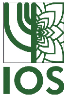 Succulent Plant Study2017 Cadereyta de Montes, Querétaro, México34th Congress of the International Organization forSucculent Plant Study2017 Cadereyta de Montes, Querétaro, México34th Congress of the International Organization forSucculent Plant Study2017 Cadereyta de Montes, Querétaro, México34th Congress of the International Organization forSucculent Plant Study2017 Cadereyta de Montes, Querétaro, MéxicoGeneral information (Información general)General information (Información general)General information (Información general)General information (Información general)Surname (Apellidos)Surname (Apellidos)Given name (Nombre)Given name (Nombre)Institution (Institución)Institution (Institución)País (Country)País (Country)Contact details (Datos de contacto)Contact details (Datos de contacto)Contact details (Datos de contacto)Contact details (Datos de contacto)Email Email Telephone (Teléfono)Telephone (Teléfono)Please mark the correct option (Marque la opción correcta)Please mark the correct option (Marque la opción correcta)Please mark the correct option (Marque la opción correcta)Please mark the correct option (Marque la opción correcta)I will register myself as (Me registraré como):I will register myself as (Me registraré como):I am an IOS MemberYes (Sí)Participant / Presenter (Participante)(Soy miembro de la IOS)NoAttendant (Asistente)Accompanying person (Acompañante)I am interested in the post-congress tourI am interested in the post-congress tourVolunteer (Voluntario)(Estoy interesado en la excursión post-congreso)(Estoy interesado en la excursión post-congreso)Organizing team (Equipo organizador)Yes (Sí)NoAbstract’s name:Abstract’s name:Abstract’s name:Deposit number (if already done)